__________________________________________________________________«___» ________ 20__ г.                                                                            №__________г. СамараДиректору ЦИПИ Климановой М.А.СЛУЖЕБНАЯ ЗАПИСКАПрошу предоставить зону коворкинга для проектной команды ____________________________________________________________________________дата______________  время ___________корпус  №__________ аудитория _______количество участников _______Дополнительные сведения: __________________________Ответственный за мероприятие, в т.ч. за сохранность материальных ценностей в помещении_______________________________________________        ___________________                              (ФИО)                                                                   (подпись)Контактные данные тел. __________________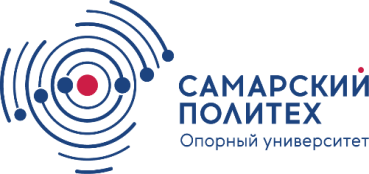  Приложение 1МИНОБРНАУКИ РОССИИфедеральное государственное бюджетное образовательное учреждение высшего образования«Самарский государственный технический университет»(ФГБОУ ВО «СамГТУ»)